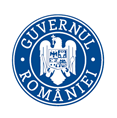 MINISTERUL SÃNÃTÃŢIIINSPECŢIA SANITARĂ DE STATStrada Cristian Popişteanu nr.1-3, 010024, Bucureşti, ROMANIATelefon: 021 / 3072557, email: iss@ms.roNr.					RAPORTreferitor la rezultatele activităţii desfăşurată de structurile de control în sănătate publică teritoriale pe luna MAI 2022În conformitate cu atribuţiile INSPECŢIEI SANITARE DE STAT prevăzute în OMS nr. 1115/2020 privind Regulamentul de organizare şi funcţionare al Ministerului Sănătăţii, precum şi a responsabilităţilor serviciilor de control în sănătate publică a direcțiilor de sănătate publice teritoriale reglementate prin OMS nr. 1078/2010 privind aprobarea regulamentului de organizare şi funcţionare şi a structurii organizatorice ale direcţiilor de sănătate publică judeţene şi a municipiului Bucureşti, cu modificările și completările ulterioare, vă transmitem informarea privind activitățile de control în sănătate publică, desfăşurate de către Serviciul de Control în Sănătate Publică, atât din cadrul Direcției de Sănătate Publică a Municipiului București, cât și de Serviciile de Control în Sănătate Publică din cadrul Direcțiilor de Sănătate Publică județene, aferentă lunii MAI 2022. Direcţiile de sănătate publică – Serviciile de Control în Sănătate Publică judeţene şi a Municipiului Bucureşti, prin inspectorii sanitari au efectuat controale privind produsele şi obiectivele cu impact asupra sănătăţii publice în domeniile de competenţă.Au fost efectuate un număr total de 8.692 controale și 146 recontroale.Pentru nerespectarea normelor legale de igienă şi sănătate publică au fost aplicate un număr de 1042 sancțíuni contravenționale, din care:- 560 avertismente; - 473 amenzi contravenţionale în valoare totală de 1.179.100 lei;- 9 decizii de suspendare a activităţii (3 în judeţul Hunedoara, 2 în municipiul Bucureşti, 1 în judeţul Constanţa, 1 în județul Arad, 1 în judeţul Dolj, 1 în județul Harghita);- 837 sesizări rezolvate.Controalele au fost efectuate pe următoarele domenii de activitate, după cum urmează:DOMENIUL NONALIMENTCapitolul I. UNITĂȚI SANITARE UNITĂȚI SANITARE CU PATURINr. total de controale – 1672Nr. total sancțiuni - 234, din care:- nr. avertismente - 110- nr. amenzi – 124- total valoare amenzi – 270.400 leiNr. recontroale: 14Din care:a) Număr total controale integrale în spitale - 92b) Număr total de controale – 1580din care:1) Secţii medicale Număr controale efectuate - 456Nr. total sancțiuni - 107, din care:- nr. avertismente - 56- nr. amenzi – 51- total valoare amenzi – 108.400 leiNr. probe recoltate: 22Nr. probe corespunzătoare: 20Nereguli depistate:nerespectarea circuitelor funcţionale şi a structurii spaţial funcţionale a compartimentelor şi serviciilor, în conformitate cu reglementările legale în vigoare şi cu structura aprobată pentru unitatea sanitară;neraportarea la direcţia de sănătate publică a infecţiilor asociate asistenţei medicale din unităţi şi calcularea ratei de incidenţă a acestora pe unitate şi pe secţii;lipsa monitorizării consumului de antibiotice și screening al paciențior pe secțiile cu risc;necunoaşterea şi neaplicarea de către personalul medico-sanitar a tehnicilor şi procedurilor de pregătire pentru sterilizare, depozitare şi transport al instrumentarului către locul de utilizare;nerespectarea de către personalul medical a precauţiunilor standard şi a protocoalelor de lucru;existenţa dispozitivelor medicale de clasa II a) şi b), a reactivilor, a materialelor sanitare şi articolelor de unică folosinţă, a medicamentelor şi/sau substanţelor terapeutice cu termen de valabilitate expirat;nerespectarea procedurilor și protocoalelor de lucru privind efectuarea operațiunilor de curățenie și dezinfecție;necunoaşterea şi neaplicarea de către personalul medical şi auxiliar sanitar a tehnicilor şi procedurilor de curăţenie şi dezinfecţie ;nerespectarea modului de colectare a deşeurilor medicale şi neinscripţionarea recipienţilor de colectare a acestora;efectuarea necorespunzătoare a operațiunilor de curățenie;neasigurarea înregistrării temperaturii în spaţiul frigorific destinat pastrarii medicamentelor;neefectuarea periodică sau după necesitate a lucrărilor de igienizare şi revizuire a instalaţiilor şi echipamentelor, precum şi a lucrărilor de recondiţionare şi reparare a clădirilor unităţilor sanitare;nerespectarea de către personalul unităţii sanitare a protocoalelor şi procedurilor în privinţa actului medical;nerespectarea modului de colectare pe categorii, de depozitare, transport şi tratare a deşeurilor provenite din activităţile medicale;utilizarea de ambalaje neconforme cu cerințele impuse de normele pentru colectarea deșeurilor periculoase;gestionarea necorespunzătoare a deșeurilor medicale;lipsa sau asigurarea în cantităţi insuficiente din/în dotarea unităţilor a produselor biocide şi a celor de curăţare;neutilizarea corectă sau conform instrucţiunilor producătorului a produselor biocide şi/sau nepăstrarea acestora în condiţii care să prevină modificările fizico-chimice şi ale proprietăţilor biocide ale produselor;utilizarea produselor biocide cu termen de valabilitate expirat;depozitarea, chiar şi provizorie, a ambalajelor de transport ale produselor alimentare în condiţii care pot determina contaminarea sau impurificarea acestora;neasigurarea rezervei apei de consum în unitate;necompletarea datelor pacienților în platforma CORONA FORMS;Nr. recontroale: 52) Serviciul de primire-internare a bolnavilorNumăr controale efectuate – 623) Serviciul de urgenţă UPU/CPU Număr controale efectuate – 45Nr. total sancțiuni - 3, din care:- nr. amenzi – 3- total valoare amenzi – 12.000 leiNereguli depistate:nerespectarea precauţiunilor standard şi a protocoalelor de lucru de către personalul medical şi auxiliar;existența și/sau utilizarea produselor biocide , dispozitivelor medicale de clasa II a) şi b), a reactivelor , a materialelor sanitare și articolelor de unica folosință, a medicamentelor și/sau substanțelor terapeutice cu termen de valabilitate expirat;Nr. recontroale: 14) Structura de spitalizare de zi Număr controale efectuate – 72Nr. total sancțiuni - 2, din care:- nr. avertismente – 1- nr. amenzi – 1- total valoare amenzi – 2.000 leiNereguli depistate:existența și/sau utilizarea produselor biocide , dispozitivelor medicale de clasa II a) şi b), a reactivelor , a materialelor sanitare și articolelor de unica folosință, a medicamentelor și/sau substanțelor terapeutice cu termen de valabilitate expirat;5) Blocul operator Număr controale efectuate – 50Nr. total sancțiuni - 4, din care:- nr. amenzi – 4- total valoare amenzi – 8.400 leiNereguli depistate:nerespectarea condiţiilor de depozitare temporară a deşeurilor provenite din activităţile medicale;nerespectarea circuitelor funcţionale şi a structurii spaţial funcţionale a compartimentelor şi serviciilor, în conformitate cu reglementările legale în vigoare şi cu structura aprobată pentru unitatea sanitară;neefectuarea controlului eficienței sterilizării și neintocmirea documentației necesare evidenței sterilizării;nerespectarea măsurilor speciale instituite în situaţii epidemiologice deosebite;existența materialelor sanitare și articolelor de unică folosință cu termen de valabilitate expirat;Nr. recontroale: 16) Serviciul de anestezie - terapie intensivă (ATI) Număr controale efectuate – 45Nr. total sancțiuni - 5, din care:- nr. avertismente – 2- nr. amenzi – 3- total valoare amenzi – 5.000 leiNr. probe recoltate: 2Nr. probe corespunzătoare: 2Nereguli depistate:nerespectarea distanţelor minime dintre paturi;reutilizarea articolelor şi materialelor sanitare de unică folosinţă;existența materialelor sanitare și medicamentelor cu termen de valabilitate expirat;7) Blocul de nașteri Număr controale efectuate – 30Nr. total sancțiuni - 1, din care:- nr. avertismente – 1Nereguli depistate:necompletarea orelor de efectuare a operatiunilor de curăţare şi dezinfecţie, confirmate prin semnătură, în graficul orar zilnic de curăţenie de catre personalul responsabil; 8) Laborator de analize medicale din structura unității sanitareNumăr controale efectuate – 55Nr. total sancțiuni - 4, din care:- nr. avertismente – 2- nr. amenzi – 2- total valoare amenzi – 3.000 leiNereguli depistate:existența reactivilor cu termen de valabilitate expirat;neetichetarea recipienților cu soluții de colorare și excipienți folosiți în cadrul laboratorului de analize medicale;existenţa şi/sau utilizarea produselor biocide, dispozitivelor medicale, a reactivilor, a materialelor sanitare şi articolelor de unică folosinţă, a medicamentelor şi/sau substanţelor terapeutice cu termen de valabilitate expirat;neasigurarea înregistrării temperaturii în spaţiul frigorific;Nr. recontroale: 19) Serviciul (laboratorul) de roentgendiagnostic Număr controale efectuate – 4910) Serviciul (laboratorul) de explorări funcţionale şi alte investigaţii anatomofiziologice Număr controale efectuate – 42Nr. total sancțiuni - 1, din care:- nr. amenzi – 1- total valoare amenzi – 1.000 leiNereguli depistate:existenţa şi/sau utilizarea produselor biocide, dispozitivelor medicale, a reactivilor, a materialelor sanitare şi articolelor de unică folosinţă, a medicamentelor şi/sau substanţelor terapeutice cu termen de valabilitate expirat;11) Laborator de medicină nucleară Număr controale efectuate – 412) Serviciul de fizioterapie și recuperare medicală Număr controale efectuate – 30Nr. total sancțiuni - 1, din care:- nr. amenzi – 1- total valoare amenzi – 1.000 leiNereguli depistate:nerespectarea precauțiunilor standard;13) Laboratorul de anatomie patologică şi prosecturăNumăr controale efectuate – 28Nr. total sancțiuni - 3, din care:- nr. amenzi – 3- total valoare amenzi – 6.000 leiNereguli depistate:existența si/sau utilizarea produselor biocide , dispozitivelor medicale de clasa II a) şi b), a reactivelor , a materialelor sanitare și articolelor de unică folosința, a medicamentelor și/sau substanțelor terapeutice cu termen de valabilitate expirat;14) Farmacia unității sanitare Număr controale efectuate – 61Nr. total sancțiuni - 4, din care:- nr. avertismente – 3- nr. amenzi – 1- total valoare amenzi – 2.000 leiNereguli depistate:neînregistrarea temperaturii și umidității în spațiile de depozitare;neinscripționarea recipientelor de colectare a deșeurilor medicale periculoase; existența medicamentelor cu termen de valabilitate expirat;Nr. recontroale: 215) Blocul alimentar (bucătărie) din structura unității sanitare Număr controale efectuate – 59Nr. total sancțiuni - 11, din care:- nr. avertismente – 6- nr. amenzi – 5- total valoare amenzi – 11.800 leiNereguli depistate:nerespectarea obligaţiei de a păstra câte o probă din fiecare fel de mâncare servit timp de 48 de ore;nerespectarea ritmului de prelevare a probelor de apă;lipsă spațiu adecvat, special destinat păstrării ustensilelor folosite pentru igienizarea grupurilor sanitare;neefectuarea operaţiunilor de curăţenie şi dezinfecţie a locurilor de muncă, utilajelor, ustensilelor, suprafeţelor de lucru şi a ambalajelor;neîndeplinirea măsurilor şi a termenelor stabilite de către persoanele împuternicite din cadrul autorităţii de sănătate publică teritoriale;nerespectarea obligației privind verificarea zilnică a stării de igienă individuale și de sănătate a angajaților;16) Spălătoria din structura unității sanitareNumăr controale efectuate – 52Nr. total sancțiuni - 6, din care:- nr. avertismente – 4- nr. amenzi – 2- total valoare amenzi – 11.000 leiNereguli depistate:nerespectarea condiţiilor tehnice şi funcţionale privind serviciul de spălătorie; nerespectarea circuitelor funcţionale;nerespectarea precauţiunilor standard şi a protocoalelor de lucru;17) Serviciul de sterilizareNumăr controale efectuate – 70Nr. total sancțiuni - 6, din care:- nr. avertismente – 3- nr. amenzi – 3- total valoare amenzi – 5.000 leiNereguli depistate:aplicarea altor metode de dezinfecţie şi sterilizare decât cele prevăzute de normele în vigoare pentru tipul de suprafaţă, instrumentar şi echipament supus tratării;necunoaşterea şi neaplicarea de către personalul medico-sanitar a tehnicilor şi procedurilor de pregătire pentru sterilizare, depozitare şi transport al instrumentarului către locul de utilizare;nefinalizarea implementării sistemului de trasabilitate a instrumentarului sterilizat;18) Activitatea de supraveghere, prevenire și limitare a infecțiilor asociate asistenței medicale, conform Ordinului MS nr. 1101/2016Număr controale efectuate - 70Nr. total sancțiuni - 34, din care:- nr. avertismente – 12- nr. amenzi – 22- total valoare amenzi – 35.000 leiNereguli depistate:neîntocmirea şi nerespectarea programului propriu de supraveghere, prevenire şi control al infecţiilor asociate asistenţei medicale;nerespectarea procedurilor și protocoalelor de lucru privind efectuarea operațiunilor de curățenie;necunoaşterea şi neaplicarea protocoalelor de lucru cu privire la curăţenia şi dezinfecţia;nerespectarea precauţiunilor standard şi a protocoalelor de lucru;nerespectarea în totalitate a planului de autocontrol pe anul 2022;neimplementarea activității de screening al pacienților în secțiile cu risc;Număr recontroale – 119) Ambulatoriu integrat unității sanitareNumăr controale efectuate – 75Nr. total sancțiuni - 23, din care:- nr. avertismente – 14- nr. amenzi – 9- total valoare amenzi – 17.800 leiNereguli depistate:existenţa dispozitivelor medicale de clasa II a) şi b), a reactivilor, a materialelor sanitare şi articolelor de unică folosinţă, a medicamentelor şi/sau substanţelor terapeutice cu termen de valabilitate expirat;neîntocmirea documentaţiei necesare evidenţei sterilizării;nerespectarea precauţiunilor standard şi a protocoalelor de lucru;gestionarea necorespunzătoare a deșeurilor medicale;nerespectarea protocoalelor de lucru privind utilizarea produselor biocide;20) Deșeuri periculoaseNumăr controale efectuate – 223Nr. total sancțiuni - 17, din care:- nr. avertismente – 6- nr. amenzi – 11- total valoare amenzi – 19.000 leiNereguli depistate:gestionarea necorespunzătoare a deşeurilor rezultate în urma activităţilor medicale;neinscripționarea recipienților destinați colectării deșeurilor infecțioase rezultate din activitatea medicală;nerespectarea modului de colectare pe categorii, de depozitare, transport şi tratare a deşeurilor provenite din activităţile medicale;neasigurarea circuitelor funcţionale, precum şi a gestionării corecte a deşeurilor rezultate din activitatea medicală;nerespectarea condițiilor de stocare temporară a deșeurilor provenite din activitățile medicale;Număr recontroale – 221) Controale prestări servicii în unitățile sanitareNumăr controale efectuate – 2Din care:Servicii de curățenie Număr controale efectuate – 1Nr. total sancțiuni - 2, din care:- nr. amenzi – 2- total valoare amenzi – 22.000 leiNereguli depistate:neîntreţinerea permanentă a stării de curăţenie în unităţile sanitare şi neînregistrarea operaţiunilor de curăţenie şi dezinfecţie în fiecare încăpere în care se desfăşoară aceste operaţiuni;nerespectarea protocoalelor și procedurilor de lucru de către personalul de îngrijire;Număr recontroale – 1Servicii de spălătorieNumăr controale efectuate – 1TRANSPLANTNr. total de controale – 1Din care:Unități acreditate pentru activitatea de bănci de țesuturi umaneNr. total de controale – 1UNITĂȚI DE TRANSFUZIINr. total de controale – 15Nr. recontroale: 1Din care:Unități de transfuzie sanguine din spitaleNr. total de controale – 15Număr recontroale – 1Capitolul II. UNITĂȚI SANITARE CU EXCEPȚIA SPITALELORNr. total controale efectuate – 548Nr. total sancțiuni - 120, din care:- nr. avertismente - 58- nr. amenzi – 56- total valoare amenzi – 337.800 leiDecizii de suspendare activitate: 6 (2 DSP Bucureşti, 2 DSP Hunedoara, 1 DSP Arad, 1 DSP Constanţa)Nr. recontroale: 42Din care:a) Nr. unități de asistență medicală primară Nr. total controale - 239Nr. total sancțiuni - 30, din care:- nr. avertismente - 8- nr. amenzi – 22- total valoare amenzi – 61.000 leiNereguli depistate:nerespectarea circuitelor funcţionale şi a structurii spaţial funcţionale;nerespectarea modului de colectare pe categorii, de depozitare, transport şi tratare a deşeurilor provenite din activităţile medicale;neasigurarea echipamentului de protecţie specific;neasigurarea cu apă curentă rece și caldă în sala de tratamente; neasigurarea instruirii personalului medico-sanitar privind precauţiile standard;grafic de temperatură la frigiderul de vaccinuri necompletat la zi;nerespectarea precauțiunilor standard și a protocoalelor de lucru;nerespectarea normelor igienico-sanitare;existenţa şi/sau utilizarea produselor biocide, dispozitivelor medicale de clasa II a) şi b), a reactivilor, a materialelor sanitare şi articolelor de unică folosinţă, a medicamentelor şi/sau substanţelor terapeutice cu termen de valabilitate expirat;Decizii de suspendare activitate: 1 (DSP Hunedoara) - structura funcțională a cabinetului medical și a izolatorului nu este corespunzătoare; nu există o încăpere/spațiu pentru depozitarea ustensilelor și materialelor de curățenie și pentru pregătirea activității de curățare și dezinfecție; nu există un spațiu pentru stocarea temporară a deșeurilor medicale. Decizii de suspendare activitate: 1 (DSP Hunedoara) - cabinetul medical funcționează fără autorizație sanitară de funcționare emisă de către Direcția de Sănătate Publică; nu se asigură apă curentă în spațiul destinat efectuării tratamentelor;Nr. recontroale: 12b) Nr. unități de asistență medicală ambulatorie Nr. total controale - 108Nr. total sancțiuni - 17, din care:- nr. avertismente - 9- nr. amenzi – 8- total valoare amenzi – 86.400 leiNereguli depistate:lipsa documentelor de reglementare sanitară, precum certificatul constatator, autorizaţiile sanitare de funcţionare şi alte asemenea documente prevăzute de legislaţia în vigoare, pentru proiectele de amplasare, amenajare, construire şi pentru funcţionarea obiectivelor care desfăşoară activităţi cu risc pentru starea de sănătate a populaţiei;nerespectarea condiţiilor de depozitare temporară a deşeurilor provenite din activităţile medicale; nerespectarea modului de colectare a deşeurilor medicale;nerespectarea precauțiunilor standard și a protocoalelor;necompletarea corespunzătoare a graficului zilnic orar de curățare si dezinfecție;Nr. recontroale: 8c) Nr. unități de asistență de medicină dentarăNr. total controale - 132Nr. total sancțiuni - 41, din care- nr. avertismente – 24- nr. amenzi – 16- total valoare amenzi – 118.400 leiNereguli depistate:neefectuarea sterilizării şi păstrării sterilităţii instrumentarului, dispozitivelor şi materialelor sanitare la organizarea activităţilor propriu-zise de sterilizare, precum şi a activităţilor conexe privind spălarea, decontaminarea, împachetarea şi stocarea în cadrul cabinetelor medicale;gestionarea necorespunzătoare a deșeurilor provenite din activitatea medicala;existența instrumentarului medical sterilizat cu termen de valabitate depășit;acordarea asistenţei medicale de specialitate de către personal neautorizat sau care nu deţine cunoştinţele şi abilitările necesare, certificate prin documente emise de autorităţile statului roman;reutilizarea articolelor şi materialelor sanitare de unică folosinţă;necunoaşterea şi neaplicarea de către personalul medico-sanitar a tehnicilor şi procedurilor de pregătire pentru sterilizare, depozitare şi transport al instrumentarului către locul de utilizare;nerespectarea condițiilor de stocare temporară a deșeurilor provenite din activitațile medicale;neefectuarea controlului eficienței sterilizării și neîntocmirea documentației necesare evidenței sterilizării;nerespectarea normelor igienico-sanitare; neasigurarea materialelor de curățenie și a dezinfectantelor;nerespectarea circuitelor funcționale și utilizarea necorespunzătoare a spațiilor;neefectuarea verificării aparaturii de sterilizare;nerespectarea precauţiunilor standard şi a protocoalelor de lucru;neimplementarea trasabilității instrumentarului sterilizat;neefectuarea controlului eficienței sterilizării și neîntocmirea documentației necesare evidenței sterilizării;Decizii de suspendare activitate: 1 (DSP București) - nerespectarea structurii spațial funcționale care a stat la baza emiterii autorizației sanitare de funcționare (lipsă spațiu sterilizare, lipsă spațiu stocare temporară deșeuri provenite din activitatea medicală, lipsă grup sanitar pentru personal), neasiguarea apei calde curente.Decizii de suspendare activitate: 1 (DSP Arad) - neelaborarea programului de curățenie și dezinfecție; nerespectarea structurii spaţiilor cu destinaţia de cabinet medical; condițiile igienico-sanitare din cabinetul medical nu sunt corespunzătoare pentru desfășurarea activităților medicale (pereții sunt deteriorați, tencuiala cazută, zugraveala exfoliată); ustensilele pentru efectuarea curățeniei nu sunt marcate corespunzător; grupul sanitar este nefuncțional, instalația sanitară este nefuncțională, nu se asigură apă curentă rece și caldă; nu există grafic orar zilnic pentru înregistrarea operațiunilor de curățare și dezinfecție; produsele biocide utilizate pentru suprafețe, tegumente și instrumentar, nu sunt însoțite de avize BIO și documente de plasare pe piață; recipienții pentru colectarea deșeurilor rezultate din activitatea medicală nu sunt inscripționați; nu se poate face dovada eliminării finale, neexistând fișe de expediție transport;Număr recontroale – 19d) Nr.unități de asistență medicală de urgență prespitaliceascădin care:1) Nr. centre de permanență Nr. total controale - 16Nr. total sancțiuni - 2, din care- nr. avertismente – 1- nr. amenzi – 1- total valoare amenzi – 10.000 leiNereguli depistate:nemonitorizarea temperaturii în spaţiul frigorific destinat depozitării deşeurilor cu potential infecțios;nerespectarea de către personalul medico-sanitar a programului de lucru afişat;2) Nr. servicii de ambulanțăNr. total controale - 7Nr. total sancțiuni - 3, din care- nr. amenzi – 3- total valoare amenzi – 25.000 leiNereguli depistate:desfăşurarea activităţii în domeniul asistenţei medicale de urgenţă, transport medical asistat şi transport sanitar neasistat, fără Autorizație Sanitară de Funcționare;e) Nr. laboratoare de analize medicale Număr controale efectuate - 14Nr. total sancțiuni - 4, din care:- nr. avertismente – 4Nereguli depistate:neinscripţionarea recipienţilor de colectare a deşeurilor medicale;neasigurarea înregistrării temperaturii în spațiul frigorific destinat probelor biologice;necompletarea tuturor rubricilor din registrul de evidență a sterilizării;f) Nr.unități de radiologie și imagistică medicală privată Număr controale efectuate – 2Nr. total sancțiuni - 2, din care- nr. amenzi – 1- total valoare amenzi – 10.000 leiNereguli depistate:producerea de zgomot, care depăşește limitele maxime stabilite de normele de igienă în vigoare şi care pot crea riscuri pentru sănătatea comunitară ori nerespectarea condiţiilor impuse prin studiile de impact pentru diminuarea riscurilor privind sănătatea populaţiei;Decizii de suspendare activitate: 1 (DSP București) – depăşirea în laboratorul de imagistică medicală a limitelor maxime admise pentru zgomote;g) Nr. unități de medico-socialeNumăr controale efectuate – 0Nr. total sancțiuni - 1, din care:- nr. amenzi – 1- total valoare amenzi – 10.000 leiNereguli depistate:neînregistrarea operaţiilor de curăţenie şi dezinfecţie pe graficul orar zilnic;nerespectarea modului de colectare pe categorii a deşeurilor medicale;Număr recontroale – 1h) Nr. unități de medicină alternativăNumăr controale efectuate – 1Nr. total sancțiuni - 2, din care:- nr. amenzi – 1- total valoare amenzi – 10.000 leiNereguli depistate:absenţa autorizaţiei sanitare de funcţionare pentru obiectivele ce desfăşoară activităţi cu risc pentru starea de sănătate a populaţiei;Decizii de suspendare activitate: 1 (DSP Constanța) - nerespectarea legislației sanitare privind procedura de autorizare; nerespectarea condițiilor igienico sanitare, precum și nerespectarea circuitelor funcționale; neefectuarea operațiunilor de dezinsecție și deratizare; lipsă grup sanitar copii și lipsă vestiar copii; lipsă fișe aptitudini pentru salariați;i) Nr. unități socio-medicale pentru vârstnici (cămine pentru bătrâni) Număr controale efectuate - 18Nr. total sancțiuni - 10, din care:- nr. avertismente – 7- nr. amenzi – 3- total valoare amenzi – 7.000 leiNereguli depistate:nu există spaţiu special amenajat pentru stocarea deşeurilor medicale;neefectuarea controlului medical periodic;neasigurarea înregistrării temperaturii în spațiul frigorific destinat blocului alimentar;neefectuarea de către personalul auxiliar sanitar a procedurilor de curățenie și dezinfecție;lipsa cursurilor “noţiuni fundamentale de igienă”;lipsa fişelor de aptitudini;aprovizionarea unităților alimentare de orice fel care prelucrează alimente ușor alterabile cu cantități care depășesc posibilitățile de păstrare și de prelucrare a acestora;Număr recontroale – 1j) Centre socio-medicale ale ANPHNumăr controale efectuate – 5Nr. total sancțiuni - 5, din care:- nr. avertismente – 5Nereguli depistate:nu există spaţiu special amenajat pentru stocarea deşeurilor medicale;nerespectarea de către conducătorii unităţilor pentru protecţia, educarea şi instruirea copiilor şi tinerilor, de către conducătorii autorităţilor publice locale, a normelor de igienă în vigoare specifice fiecărui obiectiv şi a condiţiilor referitoare la circuite funcţionale, cubajul minim de aer, microclimat, iluminat, mobilier, obiecte şi anexe sanitare, întreţinerea curăţeniei şi a altor asemenea cerinţe;Număr recontroale – 1k) Cabinete de optică medicalăNumăr controale efectuate – 6Capitolul III) UNITĂȚI DE ÎNVĂȚĂMÂNTNr. total controale unități învățământ - 563Nr. total sancțiuni - 75, din care:- nr. avertismente – 58- nr. amenzi – 17- total valoare amenzi - 45.000 leiNr. recontroale - 16Din care:1). Unități pentru antepreșcolari Nr. controale efectuate – 142) Unități pentru preșcolariNr. controale efectuate - 198Nr. total sancțiuni - 29, din care:- nr. avertismente – 22- nr. amenzi – 7- total valoare amenzi – 26.000 leiNereguli depistate:absenţa autorizaţiei sanitare de funcţionare;nerespectarea numărului maxim de copii admişi la o grupă de preşcolari;neasigurarea spaţiilor corespunzătoare pentru colectarea, dezinfectarea spălarea, fierberea, uscarea, călcarea şi distribuirea rufelor;neasigurarea necesarului de calorii, elemente minerale şi substanţe nutritive pentru copii;neasigurarea numărului de obiecte sanitare raportate la numărul de copii înscriși şi nici dimensiunile acestora;nemonitorizarea calității apei utilizată în unităţile de învăţământ la un laborator înregistrat la M.S.;nemonitorizarea temperaturii din interiorul agregatelor frigorifice;lipsa grilaje de protecție la corpurile de încălzire și amplasarea necorespunzătoare a vestiarulului pentru personalul de curățenie;nerespectarea de către conducătorii unităţilor pentru protecţia, educarea şi instruirea copiilor şi tinerilor, de către conducătorii autorităţilor publice locale, a normelor de igienă în vigoare specifice fiecărui obiectiv şi a condiţiilor referitoare la circuite funcţionale, cubajul minim de aer, microclimat, iluminat, mobilier, obiecte şi anexe sanitare, întreţinerea curăţeniei şi a altor asemenea cerinţe;neaplicarea de către conducerile unităţilor pentru protecţia, educarea, instruirea, recreerea şi odihna copiilor şi tinerilor a măsurilor de prevenire a accidentelor sau a unor îmbolnăviri la copii şi tineri, inclusiv în orele de educaţie fizică şi de activitate practică în ateliere şi laboratoare;neefectuarea sau neînregistrarea triajului epidemiologic, a dispensarizării şi a examenelor medicale de bilanţ al stării de sănătate în unităţile pentru protecţia, educarea şi instruirea copiilor şi tinerilor, precum şi neraportarea acestora la autorităţile de sănătate publică teritoriale;utilizarea personalului de întreţinere a curăţeniei din anexele sanitare şi gospodăreşti la manipularea, prelucrarea, depozitarea, transportul sau servirea alimentelor; neefectuarea, periodică sau după necesitate, a lucrărilor de igienizare şi revizuire a instalaţiilor, precum şi a lucrărilor de recondiţionare a clădirilor unităţilor de învăţământ, unităţilor ce asigură servicii similare şi a unităţilor destinate găzduirii elevilor după terminarea programului şcolar, destinate copiilor şi tinerilor;neasigurare cabinet medical școlar organizat conform prevederilor legale; neasigurarea asistenței medicale preventive, curative și de urgență de către personal de specialitate;neefectuarea anchetei alimentare și necalcularea necesarului zilnic de calorii;lipsa certificatelor de absolvire a cursurilor “Noțiuni fundamentale de igienă”;Nr recontroale: 23) Unități de învățământ primar și gimnazial Nr. controale efectuate – 182Nr. total sancțiuni - 16, din care:- nr. avertismente - 14- nr. amenzi – 2- total valoare amenzi – 3.000 leiNereguli depistate:absenţa autorizaţiei sanitare de funcţionare;nerespectarea de către conducătorii unităţilor pentru protecţia, educarea şi instruirea copiilor şi tinerilor, de către conducătorii autorităţilor publice locale, a normelor de igienă în vigoare specifice fiecărui obiectiv şi a condiţiilor referitoare la circuite funcţionale, cubajul minim de aer, microclimat, iluminat, mobilier, obiecte şi anexe sanitare, întreţinerea curăţeniei şi a altor asemenea cerinţe;nemonitorizarea calității apei utilizată în unităţile de învăţământ la un laborator înregistrat la M.S.;lipsa certificatelor de absolvire a cursurilor “Noțiuni fundamentale de igienă”;lipsa truselor sanitare pentru acordarea primului ajutor;neefectuarea la termen a cursului privind însușirea noțiunilor fundamentale de igienă;nerespectarea condiţiilor pentru transportul, distribuţia şi depozitarea produselor lactate şi de panificaţie distribuite elevilor şi preşcolarilor;Nr recontroale: 24) Unități de învățământ licealNr. controale efectuate – 31Nr. total sancțiuni - 4, din care:- nr. avertismente - 4Nereguli depistate:absenţa autorizaţiei sanitare de funcţionare;nerespectarea de către conducătorii unităţilor pentru protecţia, educarea şi instruirea copiilor şi tinerilor, de către conducătorii autorităţilor publice locale, a normelor de igienă în vigoare specifice fiecărui obiectiv şi a condiţiilor referitoare la circuite funcţionale, cubajul minim de aer, microclimat, iluminat, mobilier, obiecte şi anexe sanitare, întreţinerea curăţeniei şi a altor asemenea cerinţe;lipsa certificatelor de absolvire a cursurilor “Noțiuni fundamentale de igienă”;neefectuarea operațiunilor de curățenie şi dezinfecție în blocul alimentar al liceului;Nr recontroale: 65) Unități de învățământ superiorNr. controale efectuate – 16) Unități de învățământ specialNr. controale efectuate – 47) After school, before schoolNr. controale efectuate – 248) Unități de cazare (internate scolare, camine studentești)Nr. controale efectuate – 109) Blocuri alimentare din unitățile de învățâmântNr. controale efectuate – 61Nr. total sancțiuni - 11, din care:- nr. avertismente – 9- nr. amenzi – 2- total valoare amenzi – 4.000 leiNereguli depistate:neînregistrarea temperaturii din interiorul agregatelor frigorifice;neefectuarea operaţiunilor de decongelare a produselor congelate în condiţiile prevederilor legale;neefectuarea operaţiunilor DDD;meniuri necorespunzătoare din punct de vedere al compoziţiei şi al asocierii, cât şi neadecvate grupelor de vârstă cărora le-au fost servite;nesupravegherea şi neaplicarea corespunzătoare a procedurilor de curăţenie şi dezinfecţie curentă în blocul alimentar;Nr. recontroale: 110) Unități catering:Nr. controale efectuate - 21Nr. total sancțiuni - 9, din care:- nr. avertismente – 6- nr. amenzi – 3- total valoare amenzi – 7.000 leiNereguli depistate:neavizarea meniului de către medical școlar de care aparține unitatea de învățământ;nerespectarea obligației de a păstra câte o probă din fiecare fel de mancare servit timp de 48 ore în spații frigorifice;lipsa certificatelor de absolvire a cursurilor “Noțiuni fundamentale de igienă”;Nr recontroale: 411) Centre de plasamentNr. controale efectuate - 112) Nr. controale pe produs și meniu, conform Legii 123 Nr. controale efectuate – 16Nr. total sancțiuni - 6, din care:- nr. avertismente – 3- nr. amenzi – 3- total valoare amenzi – 5.000 leiNereguli depistate:lipsa anchetei alimentare;lipsa verificării zilnice a stării de igienă individuală a personalului angajat;prepararea şi distribuirea produselor alimentare care nu respectă limitele de la care acestea devin nerecomandate preşcolarilor şi şcolarilor;Nr recontroale: 1Capitolul IV. APĂ POTABILĂNr. total controale în domeniul apă potabilă: 620Nr. total sancțiuni - 24, din care:- nr. avertismente – 16- nr. amenzi – 8- total valoare amenzi – 64.000 leiNr. probe recoltate: 93Nr. probe corespunzătoare: 26Nr. probe necorespunzatoare fizico-chimic: 33Nr. probe necorespunzatoare bacteriologic: 34Nr recontroale: 5Din care:a) Instalații centrale - 6041. Nr. controale efectuate la producătorii și distribuitorii de apă Nr. controale efectuate - 36Nr. total sancțiuni - 12, din care:- nr. avertismente – 4- nr. amenzi – 8- total valoare amenzi – 64.000 leiNereguli depistate:neefectuarea operațiunilor de golire, curăţare, spălare şi dezinfecţie a componentelor reţelelor de distribuţie înainte de a fi utilizate după remediere, precum şi controlul eficienţei acestor operaţiuni prin analize de laborator;neefectuarea monitorizării operaţionale şi de audit la toţi parametrii;neefectuarea bilanţului referitor la funcţionarea sistemului;nerespectarea obligativităţii transmiterii de către laboratorul ce efectuează monitorizarea calităţii apei potabile a rezultatelor analizelor în maxim 10 zile calendaristice de la aflarea acestora sau imediat în cazul în care rezultatele analizelor indică un grad mare de neconformare la parametri de calitate a apei potabile;obligativitatea informării de îndată a Direcţiei de Sănătate Publică şi a primăriei din cadrul unităţii administrativ teritoriale a neconformităţilor constatate, precum şi planul măsurilor necesare de remediere;neefectuarea probelor planificate de control şi audit;darea în consum public a apei care nu corespunde condițiilor de potabilitate;nerespectarea normele de igienă referitoare la aprovizionarea cu apă a localităților;Nr. probe recoltate - 18Nr. probe corespunzătoare – 8Nr. probe necorespunzătoare fizico-chimic – 8Nr. probe necorespunzătoare bacteriologic – 2Nr recontroale: 12. Nr.controale la distribuitori Număr controale efectuate – 7Nr. total sancțiuni - 2, din care:- nr. avertismente – 2Nereguli depistate:nerespectarea planului de monitorizare de control;neefectuarea monitorizării calității apei potabile;Nr recontroale: 13. Nr.controale la utilizatori (industrie, alimentație colectivă, alimentație publică, colectivități etc.) Număr controale efectuate – 561Nr. total sancțiuni - 6, din care:- nr. avertismente – 6Nereguli depistate:neanunțarea opririlor pentru remedierea defecțiunilor intervenite pe rețeaua de distribuție de apă potabilă;neverificarea calităţii apei prin examene fizico-chimice şi microbiologice la un laborator înregistrat la M.S.;Nr. probe recoltate - 14Nr. probe corespunzătoare – 14b) Instalații locale (fântâni publice)Nr. controale efectuate – 16Nr. total sancțiuni - 4, din care:- nr. avertismente – 4Nereguli depistate:neîndeplinirea respectării normelor de igiena pentru fântâni publice folosite la aprovizionarea populației cu apă;neasigurarea potabilității apei din fântânile publice;nemarcarea vizibilă a fântânilor publice privind calitatea necorespunzătoare a apei;Nr. probe recoltate - 61Nr. probe corespunzătoare – 4Nr. probe necorespunzătoare fizico-chimic – 25Nr. probe necorespunzătoare bacteriologic – 32Nr recontroale: 3Capitolul V. TURISMNr. total unități de turism controlate: 85Nr. total sancțiuni – 12, din care:- nr. avertismente – 8- nr. amenzi – 4- total valoare amenzi – 15.600 leiNr recontroale: 1Din care:1) Unități de cazare hotelierăNr. controale efectuate – 25Nr. total sancțiuni – 4, din care:- nr. avertismente – 2- nr. amenzi – 2- total valoare amenzi – 9.000 leiNereguli depistate:neefectuarea operatiunilor DDD;lipsa certificatelor de absolvire a cursurilor “Noțiuni fundamentale de igienă”;2) Pensiuni turisticeNr. controale efectuate - 60Nr. total sancțiuni – 8, din care:- nr. avertismente – 6- nr. amenzi – 2- total valoare amenzi – 6.600 leiNereguli depistate:lipsa certificatelor de absolvire a cursurilor “Noțiuni fundamentale de igienă”;nemonitorizarea stării de sănătate prin serviciul de medicina muncii;nedepozitarea alimentelor pe categorii;nerespectarea obligației privind verificarea zilnică a stării de igienă individuală și de sănătate a angajaților;neasigurarea controlului și înregistrării temperaturii în spațiile frigorifice;Nr recontroale: 1Capitolul VI. COSMETICENr. controale efectuate la unități de producere, importatori, distribuitori, unități de desfacere, unități de frizerie, coafură, manechiură, pedichiură, cosmetice, unitări de piercing și tatuaj, unități de întreținere corporală, alte unități din sectorul prestări servicii care folosesc produse cosmetice Nr. controale efectuate - 253Nr. total sancțiuni - 17, din care:- nr. avertismente – 4- nr. amenzi – 13- total valoare amenzi – 75.600 leiNr. recontroale: 1Din care:I) Numar total controale în unităţi - 87din care:1) Nr. controale efectuate la unități de producere produse cosmetice Nr. controale efectuate - 4Nr. total sancțiuni – 2, din care:- nr. amenzi – 2- total valoare amenzi – 8.000 leiNereguli depistate:nenotificarea produsului cosmetic;nerespectarea circuitelor privind Bunele Practici de Fabricare a produsului;lipsa controlului medical periodic prin medic de medicina muncii;2) Nr. controale efectuate la importatorii de produse cosmetice Nr. controale efectuate - 43 ) Nr. controale efectuate la distribuitorii de produse cosmeticeNumăr controale efectuate – 17Nr. total sancțiuni - 1, din care:- nr. avertismente – 1Nereguli depistate:nerespectarea prevederilor privind etichetarea; Nr. recontroale: 14) Nr. controale efectuate la unități de frizerie, coafură, manechiură, pedichiură, cosmetice Număr controale efectuate - 50Nr. total sancțiuni - 7, din care:- nr. avertismente – 1- nr. amenzi – 6- total valoare amenzi – 24.400 leiNereguli depistate:absenţa certificării conformității pentru obiectivele ce desfăşoară activităţi cu risc pentru starea de sănătate a populaţiei;existenţa produselor cosmetice cu termen de valabilitate depășit;neefectuarea sau nepăstrarea înregistrărilor obligatorii în cadrul cabinetelor de înfrumuseţare corporală;lipsa fişelor de aptitudini;5) Nr. controale efectuate la unități de piercing și tatuaj Număr controale efectuate - 16) Nr. controale efectuate la unități de întreținere corporală Număr total controale – 2Nr. total sancțiuni - 1, din care:- nr. avertismente – 1Nereguli depistate:neefectuarea operaţiunilor curente de igienizare și dezinfecţie;7) Nr. controale efectuate la alte unități din sectorul prestări servicii care folosesc produse cosmetice Număr total controale – 9II. Nr. controale pe produse cosmetice:Nr. total controale – 166Nr. total sancțiuni - 6, din care:- nr. avertismente – 1- nr. amenzi – 5- total valoare amenzi – 43.200 leiRetragere de la comercializare – 7176 produse.Nereguli depistate:nerespectarea prevederilor privind etichetarea; existența produselor cosmetice cu termen de valabilitate expirat;introducerea pe piaţă fără a îndeplini cerinţele referitoare la dosarul cu informaţii despre produsul cosmetic;nerespectarea obligaţiei persoanei responsabile cu privire la substanţele interzise, restricţionate, clasificate drept cancerigene, mutagene sau toxice;plasarea pe piaţă şi comercializarea unui produs biocid, cosmetic sau dispozitiv medical sub altă denumire şi altă încadrare decât cele date de legislaţia în vigoare;Capitolul VIII. BIOCIDE Nr. controale efectuate la producători, importatori, distribuitori, la utilizatori profesionali (unități sanitare, unități de învățământ, unități de turism, cabinete de înfrumusețare, etc) – 1777 controale, din care:Nr. total sancțiuni - 37, din care:- nr. avertismente – 16- nr. amenzi – 21- total valoare amenzi – 83.800 leiRetrageri de la comercializare: 6- nr. recontroale - 14a) Nr. controale efectuate la producători Număr controale efectuate – 5Nr. total sancțiuni - 1, din care:- nr. amenzi – 1- total valoare amenzi – 2.000 leiNereguli depistate:nerespectarea regimului produselor biocide;b) Nr. controale efectuate la importatoriNumăr controale efectuate – 3Nr. total sancțiuni - 1, din care:- nr. avertismente – 1Nereguli depistate:neconformități privind etichetarea produselor;Nr. recontroale - 3c) Nr. controale efectuate la distribuitoriNumăr controale efectuate – 32Nr. total sancțiuni - 12, din care:- nr. avertismente – 3- nr. amenzi – 9- total valoare amenzi – 56.600 leiNereguli depistate:nerespectarea regimului produselor biocide;etichetarea neconformă a produsului biocid;Nr. recontroale - 4d) Nr. total controale efectuate la utilizatori profesionali Număr controale efectuate – 1737Nr. total sancțiuni – 18, din care:- nr. avertismente – 11- nr. amenzi – 7- total valoare amenzi – 12.000 leiNr. recontroale – 71) Nr. controale efectuate la utilizatori profesionali unități sanitare Număr controale efectuate – 718Nr. total sancțiuni - 3, din care:- nr. avertismente – 1- nr. amenzi – 2- total valoare amenzi – 4.000 leiNereguli depistate:nerespectarea regimului produselor biocide;2) Nr. controale efectuate la utilizatori profesionali unități de învățământ Număr controale efectuate - 230Nr. total sancțiuni - 4, din care:- nr. avertismente – 4Nereguli depistate:neutilizarea corectă sau conform instrucțiunilor producătorului a produselor biocide;3) Nr. controale efectuate la utilizatori profesionali unități de turism Număr controale efectuate – 59Nr. total sancțiuni - 1, din care:- nr. avertismente – 1Nereguli depistate:nerespectarea regimului produselor biocide;4) Nr. controale efectuate la utilizatori profesionali cabinete de înfrumusețare Număr controale efectuate – 155Nr. total sancțiuni - 1, din care:- nr. amenzi – 1- total valoare amenzi – 1.600 leiNereguli depistate:biocide cu eticheta incompletă în limba română;nerespectarea regimului produselor biocide;5) Nr.controale efectuate la alți utilizatori profesionali Număr controale efectuate – 575Nr. total sancțiuni - 9, din care:- nr. avertismente – 5- nr. amenzi – 4- total valoare amenzi – 6.400 leiNereguli depistate:neutilizarea corectă sau conform instrucțiunilor producătorului a produselor biocide;cantitate insuficientă de produse biocide;utilizarea produselor biocide neavizate sau cu termen de valabilitate expirat;Nr. recontroale – 7Nr. produse biocide controlate – 1516Nr. produse conforme: 1486Nr. produse neconforme: 30Nr. total sancțiuni - 5, din care:- nr. avertismente – 1- nr. amenzi – 4- total valoare amenzi – 13.200 leiRetragere de la utilizare: 2 produseCantitatea retrasă: 25,50 litriRetragere de la comercializare: 6 produseCantitatea retrasă: 26584,3 litri și 20869 KgNereguli depistate:utilizarea produselor biocide neavizate sau cu termen de valabilitate expirat;nerespectarea regimului produselor biocide;utilizarea de produse biocide nenotificate în România, pentru impregnarea/tratarea materialelor textile;etichetarea necorespunzătoare a produsului biocid;CAP IX. Articole tratatea) Nr. controale efectuate la producători, importatori, distribuitori, la utilizatori profesionaliNr. total controale efectuate – 46Nr. total sancțiuni - 7, din care:- nr. avertismente – 3- nr. amenzi – 4- total valoare amenzi – 40.000 leiNr. recontroale - 1Din care:1. Nr. controale efectuate la producători – 5Nr. total sancțiuni - 2, din care:- nr. avertismente – 2Nereguli depistate:etichetare neconformă a articolelor tratate;Nr. recontroale - 12. Nr. controale efectuate la importatori – 2Nr. total sancțiuni - 1, din care:- nr. amenzi – 1- total valoare amenzi – 10.000 leiNereguli depistate:nerespectarea regimului produselor biocide;3. Nr. controale efectuate la distribuitori - 39Nr. total sancțiuni - 4, din care:- nr. avertismente – 1- nr. amenzi – 3- total valoare amenzi – 30.000 leiNereguli depistate:nerespectarea regimului produselor biocide;Nr. recontroale – 1b) Nr. articole tratate controlate- nr. articole tratate conforme - 42- nr. articole tratate neconforme - 26Nr. total sancțiuni - 3, din care:- nr. avertismente – 1- nr. amenzi – 2- total valoare amenzi – 4.000 leiNereguli depistate:etichetare neconformă a articolelor tratate;nerespectarea regimului produselor biocide;plasarea pe piaţă şi comercializarea unui produs biocid, cosmetic sau dispozitiv medical sub altă denumire şi altă încadrare decât cele date de legislaţia în vigoare;Retragere de la comercializare: 8665 produseNr. recontroale – 1Capitolul X. DEȘEURI PERICULOASENr. total controale efectuate - 657Nr. total sancțiuni - 22, din care:- nr. avertismente – 15- nr. amenzi – 7- total valoare amenzi – 12.800 lei1. Nr. total controale la producători mici, mijlocii, mari care efectuează colectare, depozitare deșeuri periculoaseDin care:a) Nr. controale la producători mici care efectuează colectare, depozitare deșeuri periculoase Număr controale efectuate - 319Nr. total sancțiuni - 19, din care:- nr. avertismente – 13- nr. amenzi – 6- total valoare amenzi – 11.600 leiNereguli depistate:gestionarea necorespunzătoare a deșeurilor rezultate din activitatea medicală;nerespectarea duratei de stocare în spațiul temporar pentru deșeuri;Nr. recontroale – 6b) Nr. total controale la producători mijlocii care efectuează colectare, depozitare deșeuri periculoase Număr controale efectuate – 243c) Nr. controale la producători mari care efectuează colectare, depozitare deșeuri periculoase Număr controale efectuate – 95Nr. total sancțiuni - 3, din care:- nr. avertismente – 2- nr. amenzi – 1- total valoare amenzi – 1.200 leiNereguli depistate:neefectuarea operațiunilor de curățenie și dezinfecție a pubelelor utilizate la transportul și depozitarea deșeurilor periculoase;neînregistrarea operațiunilor de spălare și dezinfecție a cărucioarelor și pubelelor utilizate la transportul și depozitarea deșeurilor periculoase în incinta unității sanitare;neasigurarea gestionării corecte a deşeurilor rezultate din activitatea medicală;Nr. recontroale – 2Capitolul XI. CABINETE DE INFRUMUSEȚARE ȘI SALOANE DE BRONZARENr. total controale la cabinete de înfrumusețare, saloane de tatuaj, saloane de bronzare Număr controale efectuate - 198Nr. total sancțiuni - 58, din care:- nr. avertismente – 33- nr. amenzi – 25- total valoare amenzi – 103.200 leiNr. recontroale – 14a) Nr. controale la cabinete de înfrumusețare Număr controale efectuate - 180Nr. total sancțiuni - 51, din care:- nr. avertismente – 30- nr. amenzi – 21- total valoare amenzi – 55.200 leiNereguli depistate:neasigurarea în orice unitate de folosinţă publică a lenjeriei curate, dezinfectate şi călcate, schimbată după fiecare persoană, precum şi nerespectarea circuitului acesteia;neefectuarea operațiunilor de curățare și dezinfecție a instrumentarului utilizat după fiecare client;lipsa certificării conformităţii cu normele de igienă şi sănătate publică;utilizarea instrumentarului tăietor înțepător fără sterilizare prealabilă;neefectuarea sau nepăstrarea înregistrărilor obligatorii în cadrul cabinetelor de înfrumusețare;lipsa certificatelor de absolvire a cursurilor “Noțiuni fundamentale de igienă”;lipsa din dotarea cabinetelor de înfrumuseţare corporală a substanţelor dezinfectante şi a echipamentelor de sterilizare pentru instrumentarul utilizat;nepurtarea echipamentului de protecție; nemarcarea datei de deschidere a recipienților cu produse cosmetice;nepăstrarea la zi a evidențelor parametrilor de sterilizare a instrumentarului;lipsa fişelor de aptitudini;neefectuarea examinărilor medicale periodice;nerespectarea instrucțiunilor și recomandărilor privind manipularea produselor cosmetice;comercializarea sau utilizarea produselor cosmetice cu termen de valabilitate expirat;Nr. recontroale – 9b) Nr. controale la saloane de tatuajNumăr controale efectuate - 12Nr. total sancțiuni - 3, din care:- nr. amenzi – 3- total valoare amenzi – 28.000 leiNereguli depistate: absenţa autorizaţiei sanitare de funcţionare pentru obiectivele ce desfăşoară activităţi cu risc pentru starea de sănătate a populaţiei;neefectuarea sau nepăstrarea înregistrărilor obligatorii în cadrul cabinetelor de înfrumuseţare corporală conform cerinţelor stabilite de normele de igienă;neasigurarea de către angajatori a examinărilor medicale, prin medicii de medicina muncii;Nr. recontroale – 1c)Nr. controale la saloane de bronzareNumăr controale efectuate - 6Nr. total sancțiuni - 4, din care:- nr. avertismente – 3- nr. amenzi – 1- total valoare amenzi – 20.000 leiNereguli depistate:absenţa autorizaţiei sanitare de funcţionare pentru obiectivele ce desfăşoară activităţi cu risc pentru starea de sănătate a populaţiei;neefectuarea sau completarea incompletă a înregistrărilor obligatorii în cadrul cabinetelor de înfrumusețare;Nr. recontroale – 4Capitolul XII. APA DE ÎMBĂIERENr. total controale și recontroale în zonele de îmbăiere neamenajate, în zonele de îmbăiere amenajate, la bazinele de înot, piscine, ștranduri – 4Nr. total sancțiuni - 1, din care:- nr. avertismente – 1Nr. recontroale – 3Nr. controale în zonele de îmbăiere amenajateNr. recontroale – 1Nr. controale la bazinele de înotNumăr controale efectuate – 1Nr. controale piscineNumăr controale efectuate - 3Nr. total sancțiuni - 1, din care:- nr. avertismente – 1Nr. probe apă recoltate corespunzătoare – 3Nr. probe apă recoltate necorespunzătoare – 2Nereguli depistate: - lipsa probelor de apă privind calitatea apei de îmbăiere;Nr. recontroale – 2Capitolul XIII. MEDIUL DE VIAȚĂ A POPULAȚIEINumăr total controale 667Nr. total sancțiuni – 74, din care:- nr. avertismente – 52- nr. amenzi – 22- total valoare amenzi – 126.900 leiNr. recontroale – 25Din care:a) Nr. controale zone de locuit Număr controale efectuate – 366Nr. total sancțiuni - 31, din care:- nr. avertismente - 22- nr. amenzi – 9- total valoare amenzi – 57.500 leiNereguli depistate:lipsa autorizației sanitare de funcționare;neefectuarea monitorizării de control a surselor care asigură apă potabilă în mediul rural; neîntreținerea canalelor deschise folosite pentru evacuarea apelor meteorice;nerespectarea distanțelor minime de protecție sanitară stabilite prin normele de igienă în vigoare referitor la zonele de locuit;nerespectarea de către persoanele fizice a normelor de igienă care reglementează zonele de locuit;neevacuarea periodică şi ori de câte ori este necesar a conţinutului instalaţiilor mici de colectare a apelor uzate;depozitarea direct pe sol a dejecţiilor animaliere;neîntreţinerea în permanentă stare de funcţionare şi de curăţenie a instalaţiilor sanitare interioare din unităţi, mijloace de transport;refuzul de a permite accesul personalului în vederea efectuării controlului;Nr. recontroale – 22b) Nr. controale unități de mică industrieNumăr controale efectuate – 37Nr. total sancțiuni - 3, din care:- nr. avertismente - 3Nereguli depistate:truse de prim ajutor cu componente incomplete;neasigurarea apei curente în unitate;c) Nr. controale unități comerciale Număr controale efectuate - 91Nr. total sancțiuni - 19, din care:- nr. avertismente - 9- nr. amenzi – 9- total valoare amenzi – 55.800 leiNereguli depistate:nerespectarea normelor de igienă în vigoare;neefectuarea controlului medical periodic;lipsa certificatelor de absolvire a cursurilor “Noțiuni fundamentale de igienă”;neefectuarea operaţiunilor DDD;lipsa din dotarea unităţilor a produselor biocide;lipsa fişelor de aptitudini; etichetare necorespunzătoare;nerespectarea distanțelor minime de protecție sanitară stabilite prin normele de igienă;Nr. recontroale – 1d) Nr. controale stații de epurare a apelor uzateNumăr controale efectuate – 4e) Instalatii de depozitare, prelucrare şi neutralizare a deșeurilor solide menajereNumăr controale efectuate – 1f) Nr. controale colectare și depozitare deșeuri menajereNumăr controale efectuate – 1g) Nr. total controale unități de prestări servicii Număr controale efectuate – 26Nr. total sancțiuni - 2, din care:- nr. avertismente – 1- nr. amenzi – 1- total valoare amenzi – 3.000 leiNereguli depistate:desfăşurarea de activităţi care creează disconfort pentru populaţie;nerespectarea distanțelor minime de protecție sanitară;Nr. recontroale – 1h) Nr. controale la instituții social-culturaleNumăr controale efectuate – 15Nr. total sancțiuni - 4, din care:- nr. avertismente – 4Nereguli depistate:utilizarea necorespunzătoare a produselor biocide;i) Nr. controale la unitățile de comercializare a produselor noi cu efecte psihoactiveNumăr controale efectuate – 1j) Alte controaleNumăr controale efectuate - 125Nr. total sancțiuni - 17, din care:- nr. avertismente - 13- nr. amenzi – 3- total valoare amenzi – 10.600 leiNereguli depistate:nemonitorizarea temperaturii din interiorul agregatelor frigorifice;neasigurarea condițiilor de funcționare;neasigurarea cu apă potabilă şi neracordarea la reţeaua de canalizare a localităţii;neefectuarea reparaţiilor necesare bunei funcţionări a unităţilor de folosinţă publică;lipsa certificatelor de absolvire a cursurilor “Noțiuni fundamentale de igienă”;Nr. recontroale – 2Capitolul XIV. Proiecte finanțate din PNDR și POPNumăr total controale la beneficiarii proiectelor finanțate din PNDR – 15Număr total controale la beneficiarii proiectelor finanțate din POP - 3Capitolul XV. ALERTE Nr. total alerte - 88a) nr. total controale pe alerte rapide SRAAF - 60, din care:- numar controale pe materiale în contact cu alimentul – 41- suplimente nutritive - 6- alimente cu destinatie speciala -1- toxiinfectii alimentare - 2- altele - 10b) nr. total alerte rapide nonaliment RAPEX – 14c) nr. total alerte hemovigilență – 1d) alte alerte - 13DOMENIUL ALIMENTNr. controale în unități din domeniul alimentului: Nr. total controale - 1568Nr. total sancțiuni - 358, din care:- nr. avertismente – 185- nr. amenzi – 170- total valoare amenzi – 465.500 lei- decizii de suspendare: 3 (1 în județul Harghita, 1 în județul Dolj, 1 în județul Hunedoara)Din care:Nr controale la producători primari: Număr controale efectuate – 9Nr. total sancțiuni – 2, din care:- nr. avertismente – 2Nereguli depistate:- lipsa cursurilor “Noțiuni fundamentale de igienă”;Nr. controale la producători și ambalatori: Număr controale efectuate – 76Nr. total sancțiuni – 14, din care:- nr. avertismente – 6- nr. amenzi: 7- total valoare amenzi – 10.600 leiDecizii de suspendare: 1 (1 în judeţul Hunedoara) Nereguli depistate:- lipsa implementării procedurilor bazate pe HACCP;- lipsa cursurilor “Noțiuni fundamentale de igienă”;- nerespectarea prevederilor privind etichetarea;- neefectuarea examinărilor medicale periodice complete;- nerespectarea ritmicității efectuării operațiunilor DDD;Decizii de suspendare: 1 (1 în judeţul Hunedoara) - ca urmare a Notificării de Respingere a autorizației sanitare, a fost verificată conformitatea cu legislația sanitară în vigoare a obiectivului. Cu ocazia verificărilor efectuate, s-au constatat următoarele: plafonul unității necesită lucrări de reabilitare și igienizare deoarece prezintă urme de infiltrații, linia de îmbuteliere, necesită lucrări de reabilitare și igienizare, vestiarul pentru personal și grupurile sanitare ale unității necesită lucrări de igienizare. Nr. controale distribuitori și transportatori: Număr controale efectuate - 58Nr. total sancțiuni – 17, din care:- nr. avertismente – 3- nr. amenzi: 14- total valoare amenzi – 83.600 leiNereguli depistate:- nerespectarea prevederilor privind etichetarea;- neefectuarea cursurilor privind insusirea “Noțiunilor fundamentale de igienă”;- neefectuarea operatiunilor de curatenie și/sau dezinfectie a locurilor de muncă;Nr. controale la retaileri: Număr controale efectuate - 918Nr. total sancțiuni – 166, din care:- nr. avertismente - 95- nr. amenzi – 71- total valoare amenzi – 167.100 leiNereguli depistate:- neefectuarea cursurilor privind insusirea “Noțiunilor fundamentale de igienă”;- neefectuarea examinărilor medicale periodice;- nerespectarea ritmicității efectuării operațiunilor DDD;- neefectuarea operaţiunilor de curăţenie şi/sau dezinfecţie a locurilor de muncă, utilajelor, ustensilelor, suprafeţelor de lucru şi a ambalajelor în condiţiile stabilite de normele igienico-sanitare în vigoare;- lipsa implementării procedurilor bazate pe HACCP;- lipsa din dotarea unității a produselor biocide specifice dezinfecției mâinilor personalului;- neetichetarea produselor alimentare, aditivilor, coloranţilor, suplimentelor alimentare, alimentelor cu destinaţie specială;Produse retrase de la consum: 408 buc, 29 Kg şi 1544 LNr. controale în sectorul de servicii în domeniul alimentar:Număr controale efectuate - 399Nr. total sancțiuni: 137, din care:- nr. avertismente - 67- nr. amenzi - 68- total valoare amenzi – 171.000 leiDecizii de suspendare: 2 (1 în judeţul Dolj, 1 în judeţul Harghita) Nereguli depistate:- neefectuarea cursurilor privind insusirea “Noțiunilor fundamentale de igienă”;- neefectuarea examinărilor medicale periodice;- neefectuarea operatiunilor de curatenie și/sau dezinfectie a locurilor de muncă;- nepurtarea echipamentului de muncă și protecție;- lipsa implementării procedurilor bazate pe HACCP;- neasigurarea şi neutilizarea echipamentului de protecţie complet pentru personalul care lucrează în sectoarele de producţie, prelucrare, depozitare, transport şi desfacere a alimentelor;Decizii de suspendare: 1 (1 în judeţul Dolj) - lipsa grupului sanitar pentru consumatori;Decizii de suspendare: 1 (1 în judeţul Harghita) - neasigurarea condițiilor structurale și funcționale corespunzătoare specific activității desfășurate;Produse retrase de la consum: 1 LNr. controale la producători primari care vând direct consumatorului final:Număr controale efectuate - 108Nr. total sancțiuni - 22, din care:- nr. avertismente – 12- nr. amenzi – 10- total valoare amenzi: 27.200 leiNereguli depistate:- neefectuarea cursurilor privind insusirea “Noțiunilor fundamentale de igienă”;- neefectuarea examinărilor medicale periodice;- neefectuarea operatiunilor de curatenie și/sau dezinfectie a locurilor de muncă;ALTE DOMENIINumăr sesizări rezolvate – 563Acțiuni comune cu alte autorități – 49Activitatea juridică:-nr. plângeri împotriva proceselor verbale de constatare a contravenției și de aplicare a sancțiunii – 4507-nr. de dosare soluționate de judecătoria teritorială în favoarea inspectorilor sanitari – 70-nr. total dosare soluționate de judecătoria teritorială - 872, din care:în favoarea persoanei fizice – 870în favoarea persoanei juridice – 2